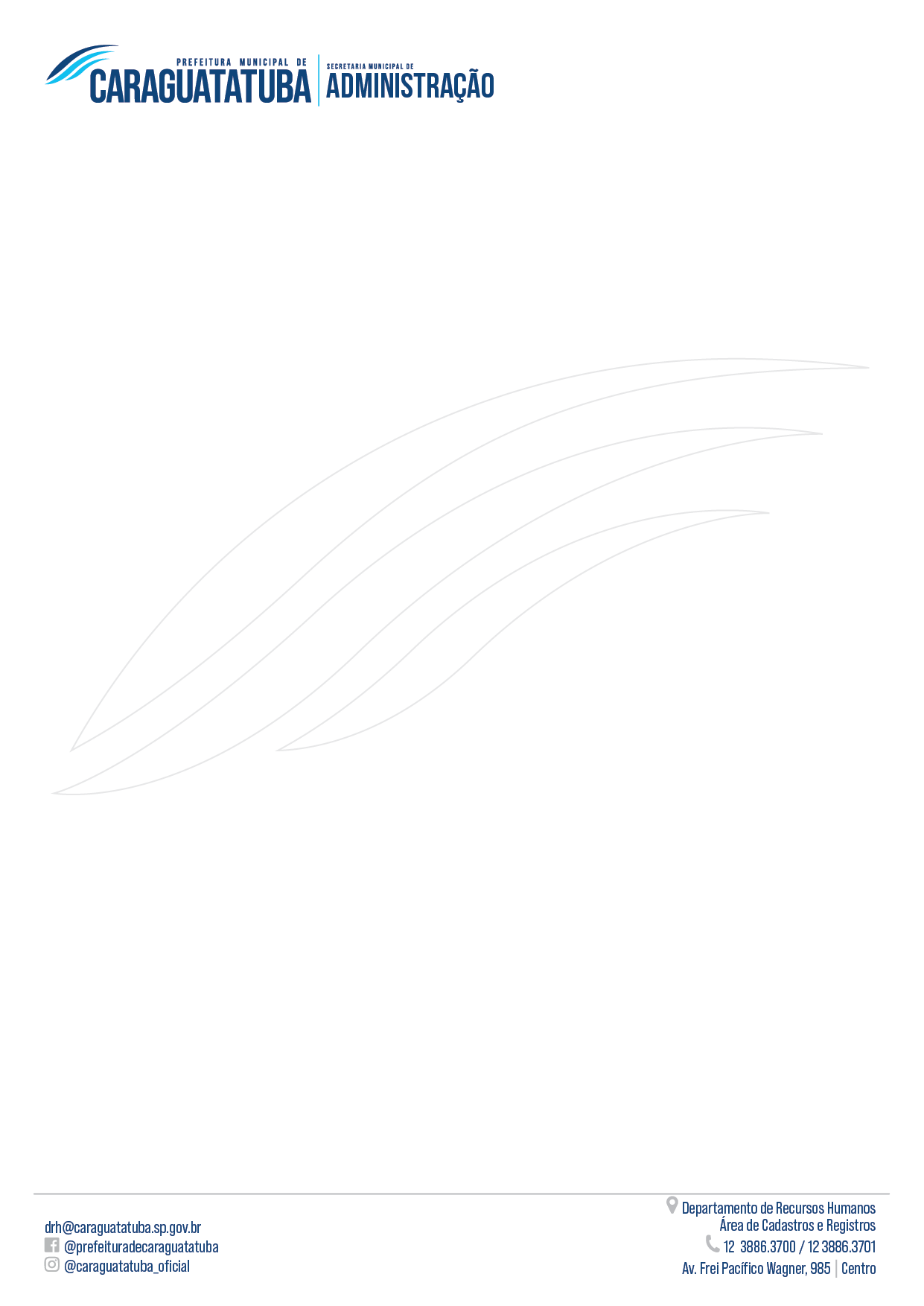 REQUERIMENTO DE ABONO/LICENÇADADOS DO (A) FUNCIONÁRIO(A)PERÍODO DE                   /       /             À           /        /     Declaro, sob pena de não deferimento, que as informações acima são verdadeiras e estão de acordo com os documentos comprobatórios anexos a este Requerimento.___________NOMENOMENOMENOMENOMEMATRÍCULALOTAÇÃO/SECRETARIA                                    LOTAÇÃO/SECRETARIA                                    LOTAÇÃO/SECRETARIA                                    LOTAÇÃO/SECRETARIA                                    LOTAÇÃO/SECRETARIA                                    LOTAÇÃO/SECRETARIA                                    TIPO DE REGIME                                    TIPO DE REGIME                                    TIPO DE REGIME                                    TIPO DE REGIME                                    TIPO DE REGIME                                    TIPO DE REGIME                                     ESTATUTÁRIO ESTATUTÁRIO COMISSIONADO COMISSIONADO CELETISTA CELETISTA(demais regimes não fazem jus aos abonos listados abaixo)(demais regimes não fazem jus aos abonos listados abaixo)(demais regimes não fazem jus aos abonos listados abaixo)(demais regimes não fazem jus aos abonos listados abaixo)(demais regimes não fazem jus aos abonos listados abaixo)(demais regimes não fazem jus aos abonos listados abaixo)TIPO DE ABONO/LICENÇATIPO DE ABONO/LICENÇATIPO DE ABONO/LICENÇATIPO DE ABONO/LICENÇATIPO DE ABONO/LICENÇATIPO DE ABONO/LICENÇA ABONO LUTOGRAU DE PARENTESCO:    GRAU DE PARENTESCO:    GRAU DE PARENTESCO:    GRAU DE PARENTESCO:    GRAU DE PARENTESCO:     ABONO LUTO(obrigatório apresentar comprovante de parentesco e certidão/declaração de óbito)(obrigatório apresentar comprovante de parentesco e certidão/declaração de óbito)(obrigatório apresentar comprovante de parentesco e certidão/declaração de óbito)(obrigatório apresentar comprovante de parentesco e certidão/declaração de óbito)(obrigatório apresentar comprovante de parentesco e certidão/declaração de óbito) CASAMENTO CIVIL                         CIVIL                         RELIGIOSO                     RELIGIOSO                     RELIGIOSO                     CASAMENTO(obrigatório apresentar cópia da certidão)(obrigatório apresentar cópia da certidão)(obrigatório apresentar cópia da certidão)(obrigatório apresentar cópia da certidão)(obrigatório apresentar cópia da certidão)PATERNIDADEDATA DO NASCIMENTO:    (obrigatório apresentar cópia da certidão de nascimento)DATA DO NASCIMENTO:    (obrigatório apresentar cópia da certidão de nascimento)DATA DO NASCIMENTO:    (obrigatório apresentar cópia da certidão de nascimento)DATA DO NASCIMENTO:    (obrigatório apresentar cópia da certidão de nascimento)DATA DO NASCIMENTO:    (obrigatório apresentar cópia da certidão de nascimento)LICENÇA AVÓDATA DO NASCIMENTO:    DATA DO NASCIMENTO:    DATA DO NASCIMENTO:    DATA DO NASCIMENTO:    DATA DO NASCIMENTO:    LICENÇA AVÓ(obrigatório apresentar cópia da certidão de nascimento e comprovante de parentesco)(obrigatório apresentar cópia da certidão de nascimento e comprovante de parentesco)(obrigatório apresentar cópia da certidão de nascimento e comprovante de parentesco)(obrigatório apresentar cópia da certidão de nascimento e comprovante de parentesco)(obrigatório apresentar cópia da certidão de nascimento e comprovante de parentesco) DOAÇÃO DE SANGUEObrigatório apresentar comprovante da doação.Obrigatório apresentar comprovante da doação.Obrigatório apresentar comprovante da doação.Obrigatório apresentar comprovante da doação.Obrigatório apresentar comprovante da doação.TABELA INFORMATIVATABELA INFORMATIVATABELA INFORMATIVATABELA INFORMATIVAESTATUTÁRIOS/COMISSIONADOS(LEI COMPLEMENTAR Nº 25/2007)ESTATUTÁRIOS/COMISSIONADOS(LEI COMPLEMENTAR Nº 25/2007)CELETISTAS(DECRETO LEI Nº 5.452/43 - CLT)CELETISTAS(DECRETO LEI Nº 5.452/43 - CLT)LUTO05 dias úteis - cônjuge, convivente, pais, avós, filhos, irmão, padrasto, madrasta, enteado e menor sob tutela.LUTO02 dias corridos - cônjuge, irmãos, pais, avós, filhos, netos ou pessoa que, declarada em carteira de trabalho e previdência social, viva sob a dependência econômica.Art. 161, inciso III, alínea “a”05 dias úteis - cônjuge, convivente, pais, avós, filhos, irmão, padrasto, madrasta, enteado e menor sob tutela.LUTO02 dias corridos - cônjuge, irmãos, pais, avós, filhos, netos ou pessoa que, declarada em carteira de trabalho e previdência social, viva sob a dependência econômica.LUTO02 dias úteis - tio (a), cunhado (a), genro, nora, sogro (a), primo (a).Art. 473, I02 dias corridos - cônjuge, irmãos, pais, avós, filhos, netos ou pessoa que, declarada em carteira de trabalho e previdência social, viva sob a dependência econômica.Art. 161, inciso IV02 dias úteis - tio (a), cunhado (a), genro, nora, sogro (a), primo (a).Art. 473, I02 dias corridos - cônjuge, irmãos, pais, avós, filhos, netos ou pessoa que, declarada em carteira de trabalho e previdência social, viva sob a dependência econômica.PATERNIDADE07 dias corridosPATERNIDADE05 dias corridosArt. 12807 dias corridosArt. 473, inciso III,ADCT Art.10, §105 dias corridosCASAMENTO05 dias úteisCASAMENTO03 dias corridosArt. 161, inciso III, alínea “b”05 dias úteisArt. 473, inciso II03 dias corridosDOAÇÃO DE SANGUE01 dia a cada 06 (seis) mesesDOAÇÃO DE SANGUE01 dia a cada 12 (doze) mesesArt. 161, inciso I01 dia a cada 06 (seis) mesesArt. 473, inciso IV01 dia a cada 12 (doze) mesesLICENÇA AVÓArt.117,inciso X07 dias corridosLICENÇA AVÓArt.117,inciso XNÃO SE APLICA07 dias corridosNÃO SE APLICACaraguatatuba,          de                                 de             .Assinatura do (a) Servidor (a)Ciência da Chefia ImediataData           /           /            Assinatura e carimbo do Chefe imediato